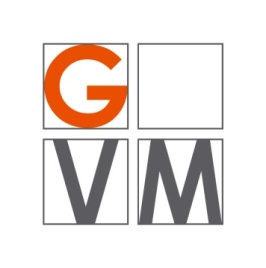 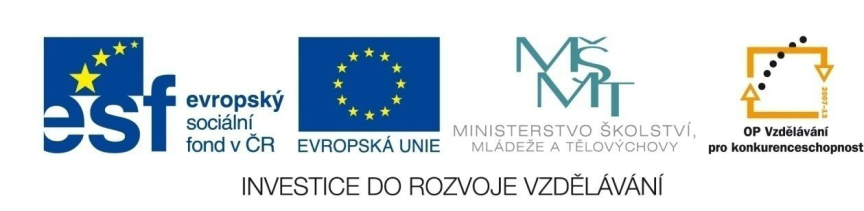 ProjektŠABLONY NA GVMGymnázium Velké Meziříčíregistrační číslo projektu: CZ.1.07/1.5.00/34.0948IV-2     Inovace a zkvalitnění výuky směřující k rozvoji matematické gramotnosti žáků středních školGONIOMETRICKÉ ROVNICEŘešené příklady:Řešte v R rovnici: Řešení:Nejprve využijeme substituci a výraz v závorce nahradíme neznámou tDále řešíme základní rovniciNyní se vrátíme k substituci a za t dosadíme :Řešte v R rovnici: Řešení:Nejprve využijeme vzorce Abychom měli v rovnici pouze jednu goniometrickou funkci, položíme :Využijeme substituci a zavedeme pomocnou neznámou . Získáme kvadratickou rovnici:Nyní se vrátíme k substituci a za t dosadíme  :Řešte v R rovnici: Řešení:Využijeme vzorce . Nejprve je vhodné si rozmyslet, pro které dvojice sčítanců daný vzorec uplatnit:Vytknutím a opětovným využitím vzorce  jsme získali rovnici v součinovém tvaru. Na pravé straně máme nulu. Součin tří činitelů je roven nule právě tehdy, pokud je aspoň jeden z činitelů roven nule. Budeme tedy řešit tři jednoduché rovnice, kdy jednotlivé činitele položíme rovny nule:Zavedeme substituci: . Získáme:Zavedeme substituci: . Získáme:Řešte v R rovnici: Řešení:Nejprve rovnici umocníme na druhou:	Zavedeme substituci: Provedli jsme umocnění obou stran rovnice na druhou, což je neekvivalentní úprava, a proto budeme muset provést zkoušku:Řešte v R rovnici: Řešení:Nejprve využijeme vzorec :Následně aplikujeme vzorec , platí tedy . Výrazem  tedy můžeme nahradit pravou stranu rovnice:Řešte v R rovnici: Řešení:Nejprve využijeme vzorce: 	Získáme rovnici:Na pravé straně rovnice máme nulu. Součin dvou činitelů je roven nule právě tehdy, pokud je aspoň jeden z činitelů roven nule. Budeme tedy řešit dvě jednoduché rovnice, kdy jednotlivé činitele položíme rovny nule:Příklady k procvičování: Řešte v R rovnici: Řešte v R rovnici: Řešte v R rovnici: Řešte v R rovnici: Řešte v R rovnici: Řešte v R rovnici: Řešte v R rovnici: Použité zdroje a literatura:BUŠEK, Ivan. Řešené maturitní úlohy z matematiky. 1. vydání. Praha: SPN, 1985. BENDA, Petr. A KOL. Sbírka maturitních příkladů z matematiky. 8. vydání. Praha: SPN, 1983. FUCHS, Eduard a Josef KUBÁT. Standardy a testové úlohy z matematiky pro čtyřletá gymnázia: příprava k maturitě a k přijímacím zkouškám na vysoké školy. 1. vyd. Praha: Prometheus, 1998, 147 s. Učebnice pro střední školy (Prometheus). ISBN 80-719-6095-0.KOVÁČIK, Ján A KOL. Řešené příklady z matematiky pro střední školy. 1. vyd. Praha: ASPI Publishing,2004, 
712 s. ISBN 80-7357-005-X.KUBÁT, Josef, Dag HRUBÝ a Josef PILGR. Sbírka úloh z matematiky pro střední školy: maturitní minimum. 1. vyd. Praha: Prometheus, 1996, 195 s. ISBN 80-719-6030-6.PETÁKOVÁ, Jindra a Leo BOČEK. Matematika: příprava k maturitě a k přijímacím zkouškám na vysoké školy. 1. vyd. Praha: Prometheus, 1998, 303 s. Učebnice pro střední školy (Prometheus). ISBN 80-719-6099-3.POLÁK, Josef. Přehled středoškolské matematiky. 4. vydání. Praha: SPN, 1983.VEJSADA, František a František TALAFOUS. Sbírka úloh z matematiky pro gymnasia. 1. vydání. Praha: SPN, 1969. AutorHana MacholováJazykčeštinaDatum vytvoření4. 1. 2014Cílová skupinažáci 18 – 19 letStupeň a typ vzdělávánígymnaziální vzděláváníDruh učebního materiáluvzorové příklady a příklady k procvičeníOčekávaný výstupžák při řešení goniometrických rovnic využívá znalost vztahů mezi goniometrickými funkcemi, hodnot goniometrických funkcí, goniometrických vzorců a také metodu substituce.Anotacemateriál je vhodný nejen k výkladu a procvičování, ale i k samostatné práci žáků, k jejich domácí přípravě, velké uplatnění najde zejména při přípravě žáků k maturitní zkoušce